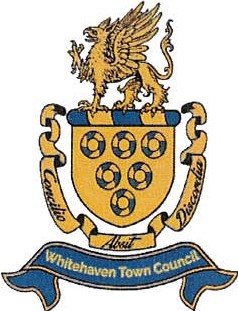 PUBLIC NOTICEWhitehaven Town CouncilNOTICE IS HEREBY GIVEN there will be an extraordinary meeting ofThe WHITEHAVEN TOWN COUNCIL at The Solway Hall, Whitehaven Civic Hall, Lowther Street, Whitehaven on Wednesday 12th May 2021 at 6:30pmMembers of the public and press are welcome to att end.Hard copies of the agenda can be sent out on request. It is also available to view on the Council's website at:www.whit ehavent owncouncil.co.ukMarlene JewellClerk and Responsible Financial Officer to Whitehaven Town Council Telephone number 01946 67366